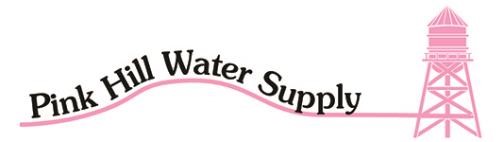 2023 DIRECTORS MEETING AGENDA GUEST SIGN IN SHEET GIVEN TO BOARD PRESIDENT 5:55PMTUESDAY AUGUST 15TH 2023@ 6:00PMMEETING CALLED TO ORDER AND ESTABLISH A QUORUM. DECLARE MEETING OPEN TO THE PUBLIC.DICUSS AND ACT ON THE 2022 AUDIT FROM THE CPA, WHICH WILL BE PRESENT READ AND ACT ON MINUTES OF JULY 18TH 2023READ AND ACT ON FINANCIAL REPORTS.  DISCUSS, VOTE, AND ACT ON A CONSTRUCTION--UPGRADES LOAN.WENDELL UPDATES:   LEAKS AND GROWTHNEW OR OLD BUSINESS.SUGGESTED AGENDA ITEMS FOR THE NEXT MEETING. NEXT MEETING: SEPTEMBER 19TH 2023@ 6:00pmADJOURN MEETING  